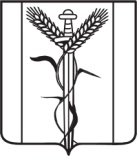 СОВЕТКРАСНОАРМЕЙСКОГО СЕЛЬСКОГО ПОСЕЛЕНИЯ        ЕЙСКОГО РАЙОНАРЕШЕНИЕ                                                       пос. КомсомолецО внесении изменений в решение Совета Красноармейского сельского поселения Ейского района от 16 декабря 2022 года № 125 «О бюджете Красноармейского сельского поселения Ейского района на 2023 год»В   соответствии   со статьей   26  Устава   Красноармейского сельского  поселения   Ейского  района Совет Красноармейского сельского поселения    Ейского района  РЕШИЛ:1. Внести   в  решение Совета Красноармейского сельского поселения Ейского района от 16 декабря 2022 года № 125 «О бюджете Красноармейского сельского поселения Ейского района на 2023 год» следующие изменения:1) в подпункте 1 слова «в сумме 31 966,9 тыс. рублей» заменить словами «в сумме 32 565,7 тыс. рублей»;в подпункте 2 слова «в сумме 34 456,9 тыс. рублей» заменить словами «в сумме 35 055,8 тыс. рублей»;2) приложения № 1-5, 8 к решению Совета Красноармейского сельского поселения Ейского района от 16 декабря 2022 года № 125 «О бюджете Красноармейского сельского поселения Ейского района на 2023 год» изложить в следующей редакции:Приложение № 1к решению Совета Красноармейского сельского поселения Ейского района «О внесении изменений в решение Совета Красноармейского сельского поселения Ейского района от 16 декабря 2022 года № 125 «О бюджете Красноармейского сельского поселения Ейского района на 2023 год»от ____________ 2023 года № ____Объем поступлений доходов в бюджет Красноармейскогосельского поселения Ейского района на 2023 год* По видам и подвидам доходов, входящим в соответствующий группировочный код бюджетной классификации, зачисляемым в бюджет поселения в соответствии с законодательством Российской Федерации.Приложение № 2к решению Совета Красноармейского сельского поселения Ейского района «О внесении изменений в решение Совета Красноармейского сельского поселения Ейского района от 16 декабря 2022 года № 125 «О бюджете Красноармейского сельского поселения Ейского района на 2023 год»от ____________ 2023 года № ____Безвозмездные поступления из бюджетов других уровней в бюджет Красноармейского сельского поселения в 2023 году(тыс. рублей)Приложение № 3к решению Совета Красноармейского сельского поселения Ейского района «О внесении изменений в решение Совета Красноармейского сельского поселения Ейского района от 16 декабря 2022 года № 125 «О бюджете Красноармейского сельского поселения Ейского района на 2023 год»от ____________ 2023 года № ____Распределение расходов бюджета Красноармейского сельского поселения Ейского района на 2023 год по разделам и подразделам классификации расходов бюджетов Российской ФедерацииПриложение № 4к решению Совета Красноармейского сельского поселения Ейского района «О внесении изменений в решение Совета Красноармейского сельского поселения Ейского района от 16 декабря 2022 года № 125 «О бюджете Красноармейского сельского поселения Ейского района на 2023 год»от ____________ 2023 года № ____Распределениебюджетных ассигнований бюджета Красноармейского сельского поселения Ейского района по разделам, подразделам, целевым статьям, группам видов расходов классификации расходов бюджетов на 2023 годПриложение № 5к решению Совета Красноармейского сельского поселения Ейского района «О внесении изменений в решение Совета Красноармейского сельского поселения Ейского района от 16 декабря 2022 года № 125 «О бюджете Красноармейского сельского поселения Ейского района на 2023 год»от ______________ 2023 года № ____Ведомственная структура расходов бюджета Красноармейского сельского поселения Ейского района на 2023 годПриложение № 8к решению Совета Красноармейского сельского поселения Ейского района «О внесении изменений в решение Совета Красноармейского сельского поселения Ейского района от 16 декабря 2022 года № 125 «О бюджете Красноармейского сельского поселения Ейского района на 2023 год»от _________________ 2023 года № _____ПЕРЕЧЕНЬмуниципальных программ и объемы бюджетных ассигнований из бюджета Красноармейского сельского поселения, предусмотренные на их реализацию в 2023 году(тыс. руб.)2. Настоящее решение разместить на официальном сайте Красноармейского сельского поселения Ейского района  в сети «Интернет».3. Решение вступает в силу со дня его подписания.Глава Красноармейского сельского поселения Ейского района                                                                Ю.С. ДубовкаПОЯСНИТЕЛЬНАЯ ЗАПИСКАк решению Совета Красноармейского сельского поселения Ейского района «О внесении изменений в решение Совета Красноармейского сельского поселения Ейского района от 16 декабря  2022 года № 125 «О бюджете Красноармейского сельского поселения Ейского района на 2023 год»Настоящий проект решения выносится на рассмотрение Совета Красноармейского сельского поселения на основании Положения «О бюджетном устройстве в Красноармейском сельском поселении Ейского района».В соответствии с постановлением администрации муниципального образования Ейский район от 31.08.2023г. № 674 «О внесении изменений в постановление администрации муниципального образования Ейский район от 13 апреля 2023 г. № 237 «О распределении иных межбюджетных трансфертов из районного бюджета бюджетам поселений Ейского района на поддержку мер по обеспечению сбалансированности бюджетов поселений в 2023 году» предусмотренно увеличение прочих межбюджетных трансфертов на сумму 498,9 тыс.рублей.За счет фактического поступления прочих безвозмездных поступлений предлагается увеличить план на 99,9 тыс.рублей.В связи с этим доходная часть бюджета увеличится на 598,8 тыс. руб. и составит 32 565,7 тыс. руб.По предложению Главного распорядителя бюджетных средств предлагается бюджетные ассигнования в сумме 598,8 тыс.рублей распределить следующим образом:0102 целевая статья 5110000190 в сумме 198,8 тыс.рублей для выплаты заработной платы главе сельского поселения и оплаты командировочных расходов;0505 целевая статья 4310100590 в сумме 400,0 тыс.рублей для выплаты заработной платы сотрудникам МУ «Комсомолец».В связи с этим расходная часть бюджета увеличится и составит 35 055,7 тыс. руб.В связи с вышеизложенным необходимо внести изменения в приложения № 1-5,8  к решению.Начальник финансового отдела                                                     Е.А. Буряченкоот2023 г     №КодКодНаименование групп, подгрупп, статей, подстатей, элементов, программ (подпрограмм), кодов экономической классификации доходовСумма (тыс.руб.)1 00 00000 00 0000 0001 00 00000 00 0000 000Налоговые и неналоговые доходы -всего26 061,2Налоговые доходы - всего10 815,21 01 02000 01 0000 1101 01 02000 01 0000 110Налог на доходы физических лиц2 500,01 03 02000 01 0000 1101 03 02000 01 0000 110Акцизы по подакцизным товарам (продукции), производимым на территории Российской Федерации2 215,2в том числе:в том числе:в том числе:2 215,21 03 02230 01 0000 110
Доходы от уплаты акцизов на дизельное топливо, зачисляемые в консолидированные бюджеты субъектов Российской ФедерацииДоходы от уплаты акцизов на дизельное топливо, зачисляемые в консолидированные бюджеты субъектов Российской Федерации2 215,21 03 02240 01 0000 110Доходы от уплаты акцизов на моторные масла для дизельных и (или) карбюраторных (инжекторных) двигателей, зачисляемые в консолидированные бюджеты субъектов Российской ФедерацииДоходы от уплаты акцизов на моторные масла для дизельных и (или) карбюраторных (инжекторных) двигателей, зачисляемые в консолидированные бюджеты субъектов Российской Федерации2 215,21 03 02250 01 0000 110Доходы от уплаты акцизов на автомобильный бензин, производимый на территории Российской Федерации, зачисляемые в консолидированные бюджеты субъектов Российской ФедерацииДоходы от уплаты акцизов на автомобильный бензин, производимый на территории Российской Федерации, зачисляемые в консолидированные бюджеты субъектов Российской Федерации2 215,21 03 02260 01 0000 110Доходы от уплаты акцизов на прямогонный бензин, производимый на территории Российской Федерации, зачисляемые в консолидированные бюджеты субъектов Российской ФедерацииДоходы от уплаты акцизов на прямогонный бензин, производимый на территории Российской Федерации, зачисляемые в консолидированные бюджеты субъектов Российской Федерации2 215,21 05 03000 01 0000 110Единый сельскохозяйственный налог Единый сельскохозяйственный налог 1 800,01 06 01030 10 0000 110Налог на имущество физических лиц, взимаемый по ставкам, применяемым к объектам налогообложения, расположенным в границах сельских поселенийНалог на имущество физических лиц, взимаемый по ставкам, применяемым к объектам налогообложения, расположенным в границах сельских поселений1 000,01 06 06000 10 0000 110Земельный налогЗемельный налог3 300,0Неналоговые доходы – всегоНеналоговые доходы – всего15 246,01 11 05025 10 0000 120Доходы, получаемые в виде арендной платы, а также средства от продажи права на заключение договоров аренды за земли, находящиеся в собственности сельских поселений (за исключением земельных участков муниципальных бюджетных и автономных учреждений)Доходы, получаемые в виде арендной платы, а также средства от продажи права на заключение договоров аренды за земли, находящиеся в собственности сельских поселений (за исключением земельных участков муниципальных бюджетных и автономных учреждений)15 150,01 11 05 035 10 0000 120Доходы от сдачи в аренду имущества, находящегося в оперативном управлении органов управления сельских поселений и созданных ими учреждений (за исключением имущества муниципальных бюджетных и автономных учреждений)Доходы от сдачи в аренду имущества, находящегося в оперативном управлении органов управления сельских поселений и созданных ими учреждений (за исключением имущества муниципальных бюджетных и автономных учреждений)96,02 00 00000 00 0000 000Безвозмездные поступления-всегоБезвозмездные поступления-всего6 504,52 02 15001 10 0000 150Дотации бюджетам сельских поселений на выравнивание бюджетной обеспеченности из бюджета субъекта Российской ФедерацииДотации бюджетам сельских поселений на выравнивание бюджетной обеспеченности из бюджета субъекта Российской Федерации2 569,02 02 16001 10 0000 150Дотации бюджетам сельских поселений на выравнивание бюджетной обеспеченности из бюджетов муниципальных районовДотации бюджетам сельских поселений на выравнивание бюджетной обеспеченности из бюджетов муниципальных районов1 126,42 02 35118 10 0000 150Субвенции бюджетам сельских поселений на осуществление первичного воинского учета органами местного самоуправления поселений, муниципальных и городских округовСубвенции бюджетам сельских поселений на осуществление первичного воинского учета органами местного самоуправления поселений, муниципальных и городских округов296,62 02 30024 10 0000 150Субвенции бюджетам сельских поселений на выполнение передаваемых полномочий субъектов Российской ФедерацииСубвенции бюджетам сельских поселений на выполнение передаваемых полномочий субъектов Российской Федерации3,82 02 49999 10 0000 150Прочие межбюджетные трансферты, передаваемые бюджетам сельских поселенийПрочие межбюджетные трансферты, передаваемые бюджетам сельских поселений2 408,82 07 05030 10 0000 150Прочие безвозмездные поступления в бюджеты сельских поселенийПрочие безвозмездные поступления в бюджеты сельских поселений99,9Всего доходовВсего доходов32 565,7КодНаименование доходаНаименование доходаСумма2 00 00000 00 0000 000Безвозмездные поступленияБезвозмездные поступления6 404,62 02 00000 00 0000 000Безвозмездные поступления от других бюджетов бюджетной системы РФБезвозмездные поступления от других бюджетов бюджетной системы РФ6 404,62 02 10000 00 0000 1502 02 10000 00 0000 150Дотации бюджетам бюджетной системы Российской Федерации3 695,42 02 15001 10 0000 1502 02 15001 10 0000 150Дотации бюджетам сельских поселений на выравнивание бюджетной обеспеченности из бюджета субъекта Российской Федерации2 569,02 02 16001 10 0000 1502 02 16001 10 0000 150Дотации бюджетам сельских поселений на выравнивание бюджетной обеспеченности из бюджетов муниципальных районов1 126,42 02 30000 00 0000 150Субвенции от других бюджетов бюджетной системы Российской ФедерацииСубвенции от других бюджетов бюджетной системы Российской Федерации300,42 02 35118 10 0000 150Субвенции бюджетам сельских поселений на осуществление первичного воинского учета органами местного самоуправления поселений, муниципальных и городских округовСубвенции бюджетам сельских поселений на осуществление первичного воинского учета органами местного самоуправления поселений, муниципальных и городских округов296,62 02 30024 10 0000 150Субвенции бюджетам сельских поселений на выполнение передаваемых полномочий субъектов РоссийскойСубвенции бюджетам сельских поселений на выполнение передаваемых полномочий субъектов Российской3,82 02 40000 00 0000 150Иные межбюджетные трансфертыИные межбюджетные трансферты2 408,82 02 49999 10 0000 150Прочие межбюджетные трансферты, передаваемые бюджетам сельских поселенийПрочие межбюджетные трансферты, передаваемые бюджетам сельских поселений2 408,8НаименованиеР3ПРПРСумма (тыс.руб.)Всего расходов35 055,7в том числе:1Общегосударственные вопросы0101006 971,3Функционирование высшего должностного лица муниципального образования0101021 398,8Функционирование местных администраций 0101043 656,2Обеспечение деятельности финансовых, налоговых и таможенных органов и органов финансового (финансово-бюджетного) надзора01010615,7Обеспечение проведения выборов и референдумов010107220,5Резервные фонды0101115,0Другие общегосударственные вопросы0101131 675,12Национальная оборона020200311,6Мобилизационная и вневойсковая подготовка020203311,63Национальная безопасность и правоохранительная деятельность030300320,0Защита населения и территории от чрезвычайных ситуаций природного и техногенного характера, пожарная безопасность030310100,0Другие вопросы в области национальной безопасности и правоохранительной деятельности030314220,04Национальная экономика0404006 644,8Дорожное хозяйство 0404096 644,85Жилищно-коммунальное хозяйство05050013 036,3Коммунальное хозяйство05050250,0Благоустройство05050310 748,2Другие вопросы в области жилищно-коммунального хозяйства0505052 238,16Образование07070010,0Молодежная политика и оздоровление детей07070710,07Культура и кинематография0808007 711,7Культура0808017 711,78Физическая культура и спорт11110050,0Физическая культура 11110150,0НаименованиеНаименованиеРЗПРПРЦСРЦСРЦСРЦСРЦСРЦСРВРСумма (тыс.руб)Всего расходовВсего расходов35 055,7Администрация Красноармейского сельского поселения Администрация Красноармейского сельского поселения Общегосударственные вопросыОбщегосударственные вопросы016 971,3Функционирование высшего должностного лица субъекта Российской Федерации и муниципального образованияФункционирование высшего должностного лица субъекта Российской Федерации и муниципального образования0102021 398,8Обеспечение деятельности высшего органа исполнительной власти муниципального образованияОбеспечение деятельности высшего органа исполнительной власти муниципального образования01020251510000000001 398,8Глава муниципального образованияГлава муниципального образования01020251511100000001 398,8Расходы на обеспечение функций органов местного самоуправленияРасходы на обеспечение функций органов местного самоуправления01020251511100001901 398,8Расходы на выплаты персоналу в целях обеспечения выполнения функций государственными (муниципальными) органами, казенными учреждениями, органами управления государственными внебюджетными фондамиРасходы на выплаты персоналу в целях обеспечения выполнения функций государственными (муниципальными) органами, казенными учреждениями, органами управления государственными внебюджетными фондами01020251511100001901001 398,8Функционирование Правительства Российской Федерации, высших исполнительных органов государственной власти субъектов Российской Федерации, местных администрацийФункционирование Правительства Российской Федерации, высших исполнительных органов государственной власти субъектов Российской Федерации, местных администраций0104043 656,2Обеспечение деятельности администрации муниципального образованияОбеспечение деятельности администрации муниципального образования0104045252000000003 656,2Обеспечение функционирования администрации муниципального образованияОбеспечение функционирования администрации муниципального образования01040452521100000003 652,4Расходы на обеспечение функций органов местного самоуправленияРасходы на обеспечение функций органов местного самоуправления01040452521100001903 652,4Расходы на выплаты персоналу в целях обеспечения выполнения функций государственными (муниципальными) органами, казенными учреждениями, органами управления государственными внебюджетными фондамиРасходы на выплаты персоналу в целях обеспечения выполнения функций государственными (муниципальными) органами, казенными учреждениями, органами управления государственными внебюджетными фондами01040452521100001901003 260,0Закупка товаров, работ и услуг для государственных (муниципальных) нуждЗакупка товаров, работ и услуг для государственных (муниципальных) нужд0104045252110000190200130,4Иные бюджетные ассигнованияИные бюджетные ассигнования0104045252110000190800262,0Осуществление отдельных государственных полномочий по образованию и организации и организации деятельности административных комиссийОсуществление отдельных государственных полномочий по образованию и организации и организации деятельности административных комиссий01040452525500000003,8Осуществление отдельных полномочий Краснодарского края по образованию и организации деятельности административных комиссийОсуществление отдельных полномочий Краснодарского края по образованию и организации деятельности административных комиссий01040452525500601903,8Закупка товаров, работ и услуг для государственных (муниципальных) нуждЗакупка товаров, работ и услуг для государственных (муниципальных) нужд01040452525500601902003,8Обеспечение деятельности финансовых, налоговых и таможенных органов и органов финансового (финансово-бюджетного) надзораОбеспечение деятельности финансовых, налоговых и таможенных органов и органов финансового (финансово-бюджетного) надзора01060615,7Обеспечение деятельности контрольно-счетной палатыОбеспечение деятельности контрольно-счетной палаты010606535300000000015,7Контрольно-счетная палатаКонтрольно-счетная палата010606535322000000015,7Расходы на обеспечение функций органов местного самоуправленияРасходы на обеспечение функций органов местного самоуправления010606535322000019015,7Межбюджетные трансфертыМежбюджетные трансферты010606535322000019050015,7Обеспечение проведения выборов и референдумовОбеспечение проведения выборов и референдумов010707220,5Непрограммные расходы органов местного самоуправленияНепрограммные расходы органов местного самоуправления0107079999000000000220,5Непрограммные расходыНепрограммные расходы0107079999110000000220,5Проведение выборов главы муниципального образованияПроведение выборов главы муниципального образования0107079999110011040220,5Иные бюджетные ассигнованияИные бюджетные ассигнования0107079999110011040800220,5Резервные фондыРезервные фонды0111115,0Обеспечение деятельности администрации муниципального образованияОбеспечение деятельности администрации муниципального образования01111152520000000005,0Финансовое обеспечение непредвиденных расходовФинансовое обеспечение непредвиденных расходов01111152523300000005,0Резервный фонд администрацииРезервный фонд администрации01111152523300110505,0Иные бюджетные ассигнованияИные бюджетные ассигнования01111152523300110508005,0Другие общегосударственные вопросыДругие общегосударственные вопросы0113131 675,1Муниципальная программа Красноармейского сельского поселения Ейского района «Совершенствование и повышение эффективности использования информационно- коммуникационных технологий, обеспечение эффективности и безопасности деятельности органов местного самоуправления»Муниципальная программа Красноармейского сельского поселения Ейского района «Совершенствование и повышение эффективности использования информационно- коммуникационных технологий, обеспечение эффективности и безопасности деятельности органов местного самоуправления»01131344440000000001 322,7Отдельные мероприятия муниципальной программыОтдельные мероприятия муниципальной программы01131344441100000001 322,7Повышение качества и эффективности муниципального управленияПовышение качества и эффективности муниципального управления01131344441101000001 322,7Реализация мероприятий муниципальной программыРеализация мероприятий муниципальной программы01131344441101100001 322,7Закупка товаров, работ и услуг для государственных (муниципальных) нуждЗакупка товаров, работ и услуг для государственных (муниципальных) нужд01131344441101100002001 322,7Управление имуществомУправление имуществом0113136363000000000230,0Управление муниципальным имуществомУправление муниципальным имуществом0113136363110000000230,0Управление муниципальным имуществом, связанное с оценкой недвижимости, признанием прав и регулированием отношений по муниципальной собственностиУправление муниципальным имуществом, связанное с оценкой недвижимости, признанием прав и регулированием отношений по муниципальной собственности0113136363110017160230,0Закупка товаров, работ и услуг для государственных (муниципальных) нуждЗакупка товаров, работ и услуг для государственных (муниципальных) нужд0113136363110017160200230,0Непрограммные расходы органов местного самоуправленияНепрограммные расходы органов местного самоуправления0113139999000000000122,4Непрограммные расходыНепрограммные расходы0113139999110000000122,4Поддержка территориального общественного самоуправленияПоддержка территориального общественного самоуправления011313999911001705092,4Социальное обеспечение и иные выплаты населениюСоциальное обеспечение и иные выплаты населению011313999911001705030092,4Разработка и организация программ комплексного социально-экономического развития поселенияРазработка и организация программ комплексного социально-экономического развития поселения011313999911001722030,0Закупка товаров, работ и услуг для государственных (муниципальных) нуждЗакупка товаров, работ и услуг для государственных (муниципальных) нужд011313999911001722020030,0Национальная оборонаНациональная оборона02311,6Мобилизационная и вневойсковая подготовкаМобилизационная и вневойсковая подготовка020303311,6Непрограммные расходы органов местного самоуправленияНепрограммные расходы органов местного самоуправления0203039999000000000311,6Непрограммные расходы Непрограммные расходы 0203039999110000000311,6Субвенции на осуществление первичного воинского учета на территориях, где отсутствуют военные комиссариатыСубвенции на осуществление первичного воинского учета на территориях, где отсутствуют военные комиссариаты0203039999110051180296,6Расходы на выплаты персоналу в целях обеспечения выполнения функций государственными (муниципальными) органами, казенными учреждениями, органами управления государственными внебюджетными фондамиРасходы на выплаты персоналу в целях обеспечения выполнения функций государственными (муниципальными) органами, казенными учреждениями, органами управления государственными внебюджетными фондами0203039999110051180100296,6Осуществление первичного воинского учета на территориях, где отсутствуют военные комиссариатыОсуществление первичного воинского учета на территориях, где отсутствуют военные комиссариаты020303999911008118015,0Расходы на выплаты персоналу в целях обеспечения выполнения функций государственными (муниципальными) органами, казенными учреждениями, органами управления государственными внебюджетными фондамиРасходы на выплаты персоналу в целях обеспечения выполнения функций государственными (муниципальными) органами, казенными учреждениями, органами управления государственными внебюджетными фондами020303999911008118010015,0Национальная безопасность и правоохранительная деятельностьНациональная безопасность и правоохранительная деятельность03320,0Защита населения и территории от чрезвычайных ситуаций природного и техногенного характера, пожарная безопасностьЗащита населения и территории от чрезвычайных ситуаций природного и техногенного характера, пожарная безопасность031010100,0Муниципальная программа Красноармейского сельского поселения Ейского района "Обеспечение безопасности населения"Муниципальная программа Красноармейского сельского поселения Ейского района "Обеспечение безопасности населения"03101047470000100,0Защита от чрезвычайных ситуацийЗащита от чрезвычайных ситуаций0310104747110000000100,0Обеспечение эффективного предупреждения и ликвидации чрезвычайных ситуаций природного и техногенного характера, повышение уровня общественной безопасностиОбеспечение эффективного предупреждения и ликвидации чрезвычайных ситуаций природного и техногенного характера, повышение уровня общественной безопасности0310104747110100000100,0Реализация мероприятий муниципальной программыРеализация мероприятий муниципальной программы0310104747110110000100,0Закупки товаров, работ и услуг для государственных (муниципальных) нуждЗакупки товаров, работ и услуг для государственных (муниципальных) нужд0310104747110110000200100,0Другие вопросы в области национальной безопасности и правоохранительной деятельностиДругие вопросы в области национальной безопасности и правоохранительной деятельности031414220,0Муниципальная программа Красноармейского сельского поселения Ейского района "Обеспечение безопасности населения" Муниципальная программа Красноармейского сельского поселения Ейского района "Обеспечение безопасности населения" 03141447470000220,0Пожарная безопасность Пожарная безопасность 0314144747110000000220,0Обеспечение первичных мер пожарной безопасности, пропаганда среди населения вопросов противопожарной безопасностиОбеспечение первичных мер пожарной безопасности, пропаганда среди населения вопросов противопожарной безопасности0314144747110100000220,0Реализация мероприятий муниципальной программыРеализация мероприятий муниципальной программы0314144747110110000220,0Закупки товаров, работ и услуг для государственных (муниципальных) нуждЗакупки товаров, работ и услуг для государственных (муниципальных) нужд0314144747110110000200220,0Национальная экономикаНациональная экономика046 644,8Дорожное хозяйство (дорожные фонды)Дорожное хозяйство (дорожные фонды)0409096 644,8Муниципальная программа Красноармейского сельского поселения Ейского района «Совершенствование и содержание дорожной инфраструктуры» Муниципальная программа Красноармейского сельского поселения Ейского района «Совершенствование и содержание дорожной инфраструктуры» 04090942420000000006 644,8Отдельные мероприятия муниципальной программыОтдельные мероприятия муниципальной программы04090942421100000006 644,8Финансовое обеспечение мероприятий по улучшению качества уличной и дорожной сетиФинансовое обеспечение мероприятий по улучшению качества уличной и дорожной сети04090942421101000006 644,8Реализация мероприятий муниципальной программыРеализация мероприятий муниципальной программы04090942421101100006 644,8Закупка товаров, работ и услуг для государственных (муниципальных) нуждЗакупка товаров, работ и услуг для государственных (муниципальных) нужд04090942421101100002006 644,8Жилищно-коммунальное хозяйствоЖилищно-коммунальное хозяйство0513 036,3Коммунальное хозяйство050505020250,0Муниципальная программа Красноармейского сельского поселения Ейского района «Развитие жилищно-коммунального хозяйства»05050502024300000000050,0Отдельные мероприятия муниципальной программы05050502024311000000050,0Развитие коммунальной инфраструктуры05050502024311020000050,0Разработка схем газоснабжения05050502024311021724050,0Закупка товаров, работ и услуг для государственных (муниципальных) нужд05050502024311021724020050,0БлагоустройствоБлагоустройство05030310 748,2Муниципальная программа Красноармейского сельского поселения Ейского района «Развитие жилищно-коммунального хозяйства» Муниципальная программа Красноармейского сельского поселения Ейского района «Развитие жилищно-коммунального хозяйства» 050303434300000000010 748,2Отдельные мероприятия муниципальной программыОтдельные мероприятия муниципальной программы050303434311000000010 748,2Комплексное решение вопросов благоустройства территории населенных пунктовКомплексное решение вопросов благоустройства территории населенных пунктов050303434311010000010 748,2Уличное освещениеУличное освещение0503034343110117010900,0Закупка товаров, работ и услуг для государственных (муниципальных) нуждЗакупка товаров, работ и услуг для государственных (муниципальных) нужд0503034343110117010200900,0ОзеленениеОзеленение0503034343110117020100,0Закупка товаров, работ и услуг для государственных (муниципальных) нуждЗакупка товаров, работ и услуг для государственных (муниципальных) нужд0503034343110117020200100,0Прочие мероприятия по благоустройствуПрочие мероприятия по благоустройству05030343431101170408 219,9Закупка товаров, работ и услуг для государственных (муниципальных) нуждЗакупка товаров, работ и услуг для государственных (муниципальных) нужд05030343431101170402008 219,9Благоустройство детской площадки по ул. Школьная п. КомсомолецБлагоустройство детской площадки по ул. Школьная п. Комсомолец05030343431101629541 498,3Закупка товаров, работ и услуг для государственных (муниципальных) нуждЗакупка товаров, работ и услуг для государственных (муниципальных) нужд05030343431101629542001 498,3Благоустройство общественной территории детской площадки в п. СимоновкаБлагоустройство общественной территории детской площадки в п. Симоновка050303434311011901030,0Закупка товаров, работ и услуг для государственных (муниципальных) нуждЗакупка товаров, работ и услуг для государственных (муниципальных) нужд050303434311011901020030,0Другие вопросы в области жилищно-коммунального хозяйстваДругие вопросы в области жилищно-коммунального хозяйства0505052 238,1Муниципальная программа Красноармейского сельского поселения Ейского района «Развитие жилищно-коммунального хозяйства» Муниципальная программа Красноармейского сельского поселения Ейского района «Развитие жилищно-коммунального хозяйства» 05050543430000000002 238,1Отдельные мероприятия муниципальной программыОтдельные мероприятия муниципальной программы05050543431100000002 238,1Комплексное решение вопросов благоустройства территории населенных пунктовКомплексное решение вопросов благоустройства территории населенных пунктов05050543431101000002 200,0Расходы на обеспечение деятельности (оказание услуг) муниципальных учрежденийРасходы на обеспечение деятельности (оказание услуг) муниципальных учреждений05050543431101005902 200,0Предоставление субсидий бюджетным, автономным учреждениям и иным некоммерческим организациямПредоставление субсидий бюджетным, автономным учреждениям и иным некоммерческим организациям05050543431101005906002 200,0Расходы на обеспечение функций органов местного самоуправленияРасходы на обеспечение функций органов местного самоуправления050505434311020019038,1Иные межбюджетные трансфертыИные межбюджетные трансферты050505434311020019050038,1ОбразованиеОбразование0710,0Молодежная политика и оздоровление детейМолодежная политика и оздоровление детей07070710,0Муниципальная программа Красноармейского сельского поселения Ейского района «Молодёжь» Муниципальная программа Красноармейского сельского поселения Ейского района «Молодёжь» 070707464600000000010,0Отдельные мероприятия муниципальной программыОтдельные мероприятия муниципальной программы070707464611000000010,0Обеспечение условий для развития творческих способностей, организации и проведения молодежных конкурсовОбеспечение условий для развития творческих способностей, организации и проведения молодежных конкурсов070707464611010000010,0Реализация мероприятий муниципальной программыРеализация мероприятий муниципальной программы070707464611011000010,0Закупка товаров, работ и услуг для государственных (муниципальных) нуждЗакупка товаров, работ и услуг для государственных (муниципальных) нужд070707464611011000020010,0Культура и кинематографияКультура и кинематография087 711,7КультураКультура0801017 711,7Муниципальная программа Красноармейского сельского поселения Ейского района «Развитие культуры» Муниципальная программа Красноармейского сельского поселения Ейского района «Развитие культуры» 08010141410000000007 711,7Отдельные мероприятия муниципальной программыОтдельные мероприятия муниципальной программы08010141411100000007 711,7Финансовое обеспечение мероприятий направленных на развитие культуры, повышение качества культурно-досугового обслуживания населенияФинансовое обеспечение мероприятий направленных на развитие культуры, повышение качества культурно-досугового обслуживания населения08010141411101000007 711,7Расходы на обеспечение деятельности (оказание услуг) муниципальных учрежденийРасходы на обеспечение деятельности (оказание услуг) муниципальных учреждений08010141411101005907 588,7Предоставление субсидий бюджетным, автономным учреждениям и иным некоммерческим организациямПредоставление субсидий бюджетным, автономным учреждениям и иным некоммерческим организациям08010141411101005906007 588,7Компенсация расходов на оплату жилых помещений, отопления и освещения работникам муниципальных учреждений, проживающим и работающим в сельской местностиКомпенсация расходов на оплату жилых помещений, отопления и освещения работникам муниципальных учреждений, проживающим и работающим в сельской местности08010141411101100203,0Предоставление субсидий бюджетным, автономным учреждениям и иным некоммерческим организациямПредоставление субсидий бюджетным, автономным учреждениям и иным некоммерческим организациям080101414110101100206003,0Дополнительная помощь местным бюджетам для решения социально значимых вопросов местного значенияДополнительная помощь местным бюджетам для решения социально значимых вопросов местного значения08010141411010162980120,0Предоставление субсидий бюджетным, автономным учреждениям и иным некоммерческим организациямПредоставление субсидий бюджетным, автономным учреждениям и иным некоммерческим организациям08010141411010162980600120,0Физическая культура и спортФизическая культура и спорт1150,0Физическая культураФизическая культура11010150,0Муниципальная программа Красноармейского сельского поселения Ейского района «Развитие физической культуры и спорта» Муниципальная программа Красноармейского сельского поселения Ейского района «Развитие физической культуры и спорта» 1101014545000000000050,0Отдельные мероприятия муниципальной программыОтдельные мероприятия муниципальной программы1101014545100000000050,0Обеспечение условий для систематических занятий физической культурой и спортомОбеспечение условий для систематических занятий физической культурой и спортом1101014545101010000050,0Реализация мероприятий муниципальной программыРеализация мероприятий муниципальной программы1101014545101011000050,0Закупка товаров, работ и услуг для государственных (муниципальных) нуждЗакупка товаров, работ и услуг для государственных (муниципальных) нужд1101014545101011000020050,0НаименованиеВедВедРЗПРЦСРЦСРЦСРЦСРВРСумма (тыс.руб)Сумма (тыс.руб)Всего расходов35 055,735 055,7Администрация Красноармейского сельского поселения Общегосударственные вопросы992992016 971,36 971,3Функционирование высшего должностного лица субъекта Российской Федерации и муниципального образования99299201021 398,81 398,8Обеспечение деятельности высшего органа исполнительной власти муниципального образования992992010251000000001 398,81 398,8Глава муниципального образования992992010251100000001 398,81 398,8Расходы на обеспечение функций органов местного самоуправления992992010251100001901 398,81 398,8Расходы на выплаты персоналу в целях обеспечения выполнения функций государственными (муниципальными) органами, казенными учреждениями, органами управления государственными внебюджетными фондами992992010251100001901001 398,81 398,8Функционирование Правительства Российской Федерации, высших исполнительных органов государственной власти субъектов Российской Федерации, местных администраций99299201043 656,23 656,2Обеспечение деятельности администрации муниципального образования99299201045200000003 656,23 656,2Обеспечение функционирования администрации муниципального образования992992010452100000003 652,43 652,4Расходы на обеспечение функций органов местного самоуправления992992010452100001903 652,43 652,4Расходы на выплаты персоналу в целях обеспечения выполнения функций государственными (муниципальными) органами, казенными учреждениями, органами управления государственными внебюджетными фондами992992010452100001901003 260,03 260,0Закупка товаров, работ и услуг для государственных (муниципальных) нужд99299201045210000190200130,4130,4Иные бюджетные ассигнования99299201045210000190800262,0262,0Осуществление отдельных государственных полномочий по образованию и организации и организации деятельности административных комиссий992992010452500000003,83,8Осуществление отдельных полномочий Краснодарского края по образованию и организации деятельности административных комиссий992992010452500601903,83,8Закупка товаров, работ и услуг для государственных (муниципальных) нужд992992010452500601902003,83,8Обеспечение деятельности финансовых, налоговых и таможенных органов и органов финансового (финансово-бюджетного) надзора992992010615,715,7Обеспечение деятельности контрольно-счетной палаты9929920106530000000015,715,7Контрольно-счетная палата9929920106532000000015,715,7Расходы на обеспечение функций органов местного самоуправления9929920106532000019015,715,7Межбюджетные трансферты9929920106532000019050015,715,7Обеспечение проведения выборов и референдумов9929920107220,5220,5Непрограммные расходы органов местного самоуправления99299201079900000000220,5220,5Непрограммные расходы99299201079910000000220,5220,5Проведение выборов главы муниципального образования99299201079910011040220,5220,5Иные бюджетные ассигнования99299201079910011040800220,5220,5Резервные фонды99299201115,05,0Обеспечение деятельности администрации муниципального образования992992011152000000005,05,0Финансовое обеспечение непредвиденных расходов992992011152300000005,05,0Резервный фонд администрации992992011152300110505,05,0Иные бюджетные ассигнования992992011152300110508005,05,0Другие общегосударственные вопросы99299201131 675,11 675,1Муниципальная программа Красноармейского сельского поселения Ейского района «Совершенствование и повышение эффективности использования информационно- коммуникационных технологий, обеспечение эффективности и безопасности деятельности органов местного самоуправления»992992011344000000001 322,71 322,7Отдельные мероприятия муниципальной программы992992011344100000001 322,71 322,7Повышение качества и эффективности муниципального управления992992011344101000001 322,71 322,7Реализация мероприятий муниципальной программы992992011344101100001 322,71 322,7Закупка товаров, работ и услуг для государственных (муниципальных) нужд992992011344101100002001 322,71 322,7Управление имуществом Управление имуществом 99201136300000000230,0Управление муниципальным имуществом Управление муниципальным имуществом 99201136310000000230,0Управление муниципальным имуществом, связанное с оценкой недвижимости, признанием прав и регулированием отношений по муниципальной собственностиУправление муниципальным имуществом, связанное с оценкой недвижимости, признанием прав и регулированием отношений по муниципальной собственности99201136310017160230,0Закупка товаров, работ и услуг для государственных (муниципальных) нуждЗакупка товаров, работ и услуг для государственных (муниципальных) нужд99201136310017160200200230,0Непрограммные расходы органов местного самоуправленияНепрограммные расходы органов местного самоуправления99201139900000000132,4Непрограммные расходы99299201139910000000132,4132,4Поддержка территориального общественного самоуправления99299201139910017050132,4132,4Социальное обеспечение и иные выплаты населению99299201139910017050300132,4132,4Разработка и организация программ комплексного социально-экономического развития поселения9929920113991001722030,030,0Закупка товаров, работ и услуг для государственных (муниципальных) нужд9929920113991001722020030,030,0Национальная оборона99299202311,6311,6Мобилизационная и вневойсковая подготовка9929920203311,6311,6Непрограммные расходы органов местного самоуправления99299202039900000000311,6311,6Непрограммные расходы 99299202039910000000311,6311,6Субвенции на осуществление первичного воинского учета на территориях, где отсутствуют военные комиссариаты99299202039910051180296,6296,6Расходы на выплаты персоналу в целях обеспечения выполнения функций государственными (муниципальными) органами, казенными учреждениями, органами управления государственными внебюджетными фондами99299202039910051180100296,6296,6Осуществление первичного воинского учета на территориях, где отсутствуют военные комиссариаты9929920203991008118015,015,0Расходы на выплаты персоналу в целях обеспечения выполнения функций государственными (муниципальными) органами, казенными учреждениями, органами управления государственными внебюджетными фондами9929920203991008118010015,015,0Национальная безопасность и правоохранительная деятельность99299203320,0320,0Защита населения и территории от чрезвычайных ситуаций природного и техногенного характера, пожарная безопасность9929920310100,0100,0Муниципальная программа Красноармейского сельского поселения Ейского района "Обеспечение безопасности населения"992992031047000100,0100,0Защита от чрезвычайных ситуаций99299203104710000000100,0100,0Обеспечение эффективного предупреждения и ликвидации чрезвычайных ситуаций природного и техногенного характера, повышение уровня общественной безопасности99299203104710100000100,0100,0Реализация мероприятий муниципальной программы99299203104710110000100,0100,0Закупки товаров, работ и услуг для государственных (муниципальных) нужд99299203104710110000200100,0100,0Другие вопросы в области национальной безопасности и правоохранительной деятельности9929920314220,0220,0Муниципальная программа Красноармейского сельского поселения Ейского района "Обеспечение безопасности населения" 992992031447000220,0220,0Пожарная безопасность 99299203144710000000220,0220,0Обеспечение первичных мер пожарной безопасности, пропаганда среди населения вопросов противопожарной безопасности99299203144710100000220,0220,0Реализация мероприятий муниципальной программы99299203144710110000220,0220,0Закупки товаров, работ и услуг для государственных (муниципальных) нужд99299203144710110000200220,0220,0Национальная экономика992992046 644,86 644,8Дорожное хозяйство (дорожные фонды)99299204096 644,86 644,8Муниципальная программа Красноармейского сельского поселения Ейского района «Совершенствование и содержание дорожной инфраструктуры» 992992040942000000006 644,86 644,8Отдельные мероприятия муниципальной программы992992040942100000006 644,86 644,8Финансовое обеспечение мероприятий по улучшению качества уличной и дорожной сети992992040942101000006 644,86 644,8Реализация мероприятий муниципальной программы992992040942101100006 644,86 644,8Закупка товаров, работ и услуг для государственных (муниципальных) нужд992992040942101100002006 644,86 644,8Жилищно-коммунальное хозяйство9929920513 036,313 036,3Коммунальное хозяйство992992050250,050,0Муниципальная программа Красноармейского сельского поселения Ейского района «Развитие жилищно-коммунального хозяйства»9929920502430000000050,050,0Отдельные мероприятия муниципальной программы9929920502431000000050,050,0Развитие коммунальной инфраструктуры9929920502431020000050,050,0Разработка схем газоснабжения9929920502431021724050,050,0Закупка товаров, работ и услуг для государственных (муниципальных) нужд9929920502431021724020050,050,0Благоустройство992992050310 748,210 748,2Муниципальная программа Красноармейского сельского поселения Ейского района «Развитие жилищно-коммунального хозяйства» 9929920503430000000010 748,210 748,2Отдельные мероприятия муниципальной программы9929920503431000000010 748,210 748,2Комплексное решение вопросов благоустройства территории населенных пунктов9929920503431010000010 748,210 748,2Уличное освещение99299205034310117010900,0900,0Закупка товаров, работ и услуг для государственных (муниципальных) нужд99299205034310117010200900,0900,0Озеленение99299205034310117020100,0100,0Закупка товаров, работ и услуг для государственных (муниципальных) нужд99299205034310117020200100,0100,0Прочие мероприятия по благоустройству992992050343101170408 219,98 219,9Закупка товаров, работ и услуг для государственных (муниципальных) нужд992992050343101170402008 219,98 219,9Благоустройство детской площадки по ул. Школьная п. Комсомолец992992050343101629541 498,31 498,3Закупка товаров, работ и услуг для государственных (муниципальных) нужд992992050343101629542001 498,31 498,3Благоустройство общественной территории детской площадки в п. Симоновка99990503431011901030,030,0Закупка товаров, работ и услуг для государственных (муниципальных) нужд9929920503431011901020030,030,0Другие вопросы в области жилищно-коммунального хозяйства99299205052 238,12 238,1Муниципальная программа Красноармейского сельского поселения Ейского района «Развитие жилищно-коммунального хозяйства» 992992050543000000002 238,12 238,1Отдельные мероприятия муниципальной программы992992050543100000002 238,12 238,1Комплексное решение вопросов благоустройства территории населенных пунктов992992050543101000002 200,02 200,0Расходы на обеспечение деятельности (оказание услуг) муниципальных учреждений992992050543101005902 200,02 200,0Предоставление субсидий бюджетным, автономным учреждениям и иным некоммерческим организациям992992050543101005906002 200,02 200,0Развитие коммунальной инфраструктуры9929920505431020000038,138,1Расходы на обеспечение функций органов местного самоуправления9929920505431020019038,138,1Иные межбюджетные трансферты9929920505431020019050038,138,1Образование9929920710,010,0Молодежная политика и оздоровление детей992992070710,010,0Муниципальная программа Красноармейского сельского поселения Ейского района «Молодёжь» 9929920707460000000010,010,0Отдельные мероприятия муниципальной программы9929920707461000000010,010,0Обеспечение условий для развития творческих способностей, организации и проведения молодежных конкурсов9929920707461010000010,010,0Реализация мероприятий муниципальной программы9929920707461011000010,010,0Закупка товаров, работ и услуг для государственных (муниципальных) нужд9929920707461011000020010,010,0Культура и кинематография992992087 711,77 711,7Культура99299208017 711,77 711,7Муниципальная программа Красноармейского сельского поселения Ейского района «Развитие культуры» 992992080141000000007 711,77 711,7Отдельные мероприятия муниципальной программы992992080141100000007 711,77 711,7Финансовое обеспечение мероприятий направленных на развитие культуры, повышение качества культурно-досугового обслуживания населения992992080141101000007 711,77 711,7Расходы на обеспечение деятельности (оказание услуг) муниципальных учреждений992992080141101005907 588,77 588,7Предоставление субсидий бюджетным, автономным учреждениям и иным некоммерческим организациям992992080141101005906007 588,77 588,7Компенсация расходов на оплату жилых помещений, отопления и освещения работникам муниципальных учреждений, проживающим и работающим в сельской местности992992080141101100203,03,0Предоставление субсидий бюджетным, автономным учреждениям и иным некоммерческим организациям992992080141101100206003,03,0Дополнительная помощь местным бюджетам для решения социально значимых вопросов местного значения992992080141101120,0120,0Предоставление субсидий бюджетным, автономным учреждениям и иным некоммерческим организациям99299208014110162980600120,0120,0Физическая культура и спорт9929921150,050,0Физическая культура992992110150,050,0Муниципальная программа Красноармейского сельского поселения Ейского района «Развитие физической культуры и спорта» 9929921101450000000050,050,0Отдельные мероприятия муниципальной программы9929921101451000000050,050,0Обеспечение условий для систематических занятий физической культурой и спортом9929921101451010000050,050,0Реализация мероприятий муниципальной программы9929921101451011000050,050,0Закупка товаров, работ и услуг для государственных (муниципальных) нужд9929921101451011000020050,050,0КодНаименование программы202341 0 00 00000Муниципальная программа Красноармейского сельского поселения Ейского района «Развитие культуры» 7 711,742 0 00 00000Муниципальная программа Красноармейского сельского поселения Ейского района «Совершенствование и содержание дорожной инфраструктуры» 6 644,843 0 00 00000Муниципальная программа Красноармейского сельского поселения Ейского района «Развитие жилищно-коммунального хозяйства» 13 036,344 0 00 00000Муниципальная программа Красноармейского сельского поселения Ейского района «Совершенствование и повышение эффективности использования информационно- коммуникационных технологий, обеспечение эффективности и безопасности деятельности органов местного самоуправления» 1 322,745 0 00 00000Муниципальная программа Красноармейского сельского поселения Ейского района «Развитие физической культуры и спорта» 50,046 0 00 00000Муниципальная программа Красноармейского сельского поселения Ейского района «Молодёжь» 10,047 0 00 00000Муниципальная программа Красноармейского сельского поселения Ейского района «Обеспечение безопасности населения» 320,0Всего29 095,5